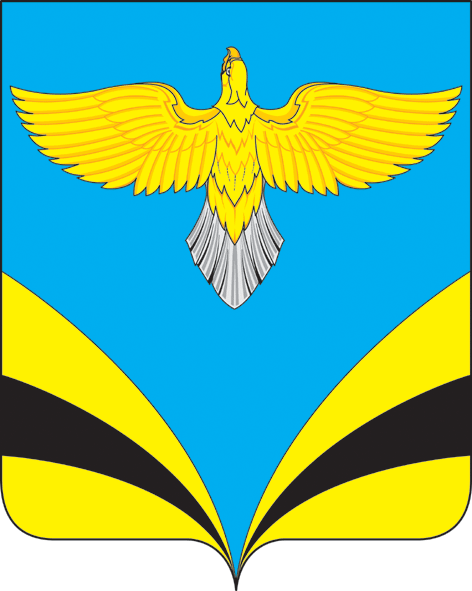 Об утверждении плана мероприятий по обеспечению первичных мер пожарной безопасности на территории сельского поселения Прибой муниципального района Безенчукский Самарской области на 2019 год В соответствии с Федеральным Законом от 06.10.2003 года № 131 – ФЗ «Об общих принципах организации местного самоуправления в Российской Федерации», в соответствии с Федеральным Законом «О пожарной безопасности» от 21.12.1994г. № 69-ФЗ, Правил пожарной безопасности в Российской Федерации, зарегистрированных в Минюсте Российской Федерации  27.06.2003г. № 4838, руководствуясь Уставом сельского поселения Прибой муниципального района Безенчукский Самарской области      ПОСТАНОВЛЯЮ:1. Утвердить план мероприятий по обеспечению первичных мер пожарной безопасности на территории сельского поселения Прибой муниципального района Безенчукский Самарской области на 2019 год согласно приложению.2.      Опубликовать настоящее Постановление в газете «Вестник сельского поселения Прибой», разместить на официальном сайте администрации сельского поселения Прибой в сети Интернет. 3.      Настоящее постановление вступает в силу на следующий день после его официального  опубликования.4.      Контроль за  исполнением настоящего постановления оставляю за собой.Глава сельского поселения Прибой муниципального района Безенчукский Самарской области                                                                             В.В. Пахомов Исп. С.В. Петраш т.8(84676)43310             Приложение к постановлению Администрации сельского поселения  Прибой           муниципального района БезенчукскийСамарской области от 09.01.2019 г. № 5ПЛАН МЕРОПРИЯТИЙ ПО ОБЕСПЕЧЕНИЮ ПЕРВИЧНЫХ МЕР ПОЖАРНОЙ БЕЗОПАСНОСТИ НА ТЕРРИТОРИИ СЕЛЬСКОГО ПОСЕЛЕНИЯ ПРИБОЙ МУНИЦИПАЛЬНОГО РАЙОНА БЕЗЕНЧУКСКИЙ САМАРСКОЙ ОБЛАСТИ на 2019 год АДМИНИСТРАЦИЯСЕЛЬСКОГО ПОСЕЛЕНИЯ ПРИБОЙ муниципального района БезенчукскийСамарской областиПОСТАНОВЛЕНИЕот «09» января 2019 года № 5№ п/п Наименование мероприятия Ответственные исполнители Срокисполнения1.Организационно – правовое обеспечение первичных мер пожарной безопасности  (Правила, Постановления, Инструкции), обучение сотрудников мерам пожарной безопасности в соответствии с нормативными документами по пожарной безопасностиАдминистрация поселения  постоянно2.Организация и проведение весеннего и осеннего месячника по уборке территории населенных пунктов сельского поселения;Оперативное привлечение населения к тушению пожаров с применением необходимых средств (ведра, лопаты, багры, топоры) Администрация поселения,руководители организаций,жители поселенияапрель - май, сентябрь - октябрь3.Рассмотрение вопроса об обеспечении первичных мер пожарной безопасности на заседании Собрания представителей, сходах, встречах граждан.Администрация поселения, руководители организацийсогласно плана работы4.Поддержание в рабочем состоянии средств пожаротушения:а) ремонт и установка пожарных гидрантов;б) обозначение мест расположения пожарных гидрантов.в) ремонт и восстановление существующей пожарной техники;г) оборудование пирсов для подъезда и забора воды с естественных источников водоснабжения.Администрация поселения   постоянно5.Обновление минерализованных полос около населенных пунктов, лесополос, пожароопасных объектов; Очистка несанкционированных свалокАдминистрация поселения По мере схода снега и готовности почвы постоянно6.Организация и проведение работ по опиловке сухих деревьев, обкосу сухой растительности.Администрация поселения согласно графика работ7.Проведение работы по обучению населения мерам пожарной безопасности и пропаганде в области пожарной безопасности:а) подготовка и распространение наглядной информации о мерах пожарной безопасности среди населения;б) проведение инструктажа по пожарной безопасности с жителями поселения;в)  организовать комиссионные проверки частного жилого сектора, в ходе которых особое внимание обратить на состояние мест проживания лиц, состоящих на профилактическом учете, в том числе злоупотребляющих спиртными напитками.г) установка стендов и обновление материала по вопросам пожарной безопасностид) организация и проведение семинаров, лекций для школьников по основам пожарной безопасности;е) изготовление и распространение памяток, листовок на противопожарную тематику.Администрация поселенияАдминистрацияпоселенияАдминистрацияпоселения, административная комиссия  р-на (по согласованию)АдминистрацияпоселенияАдминистрация школыпостоянно     постоянно     июнь – сентябрь    постоянно май - сентябрь8.Организация работы с населением  по наличию средств пожаротушения: иметь во дворе емкость с водой, ящик с песком и противопожарное оборудование ведро, лопату и лестницу.Администрация поселения; жители населенных пунктов май - октябрь9.Освещение в средствах массовой информации (газета «Вестник с/п Прибой») информаций по противопожарной тематике и на сайте АдминистрацииАдминистрация поселения  постоянно10.Организация и проведение совещаний, «круглых столов» со старостами сел, руководителями предприятий, организаций всех форм собственности по вопросам пожарной безопасности на территории с/п ПрибойАдминистрацияпоселения  в течении года11.Организовать проведение проверок территории сел на предмет выявления и ликвидации стихийно организованных свалок, сгораемых отходов мусораАдминистрацияпоселенияежеквартально12.Совместно с представителями (по согласованию) ФБУ «Самаралес» проводить проверки лесопарковой зоны по вопросам обеспечения пожарной безопасности.Администрация поселения,Представители ФБУ «Самаралес»(по согласованию)по отдельному графику13.Подготовить и разработать План противопожарных мероприятий на летний пожароопасный период на территории поселения в соответствии с законодательством Российской Федерации.Администрация поселениямай 2019 г.